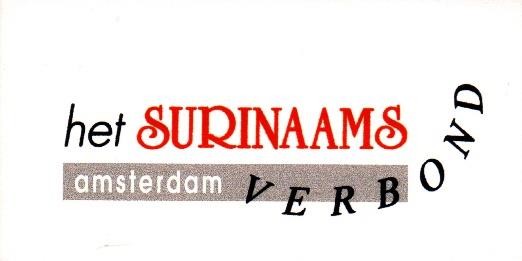 UITNODIGING Het Surinaams Verbond organiseert voor haar leden een“GEZELLIG SAMENZIJN” met een muzikale omlijsting Datum:		Zondag 24 MaartTijd:	14:00 uur – 17:00 uurPlaats:	Huis van de Wijk BuitenveldertGrote TheaterzaalA.J. Ernststraat 112 te AmsterdamU bent van harte welkomToegangsprijs:	€ 12.50 inclusief 2 hapjesAanmelding tot en met 17 maart door email of telefonisch en overmaken van het bedrag  op IBAN: NL67 INGB 0003 8005 35 t.n.v. “Het Surinaams Verbond” onder vermelding van “GEZELLIG SAMENZIJN”   met vermelding van uw voor- en achternaam.Jenny Bodeutsch: tel 0620977823/0365361979 of jobodeutsch@outlook.com; secretariaat: mail@het-surinaams-verbond.nlNamens het bestuur van Het Surinaams Verbond.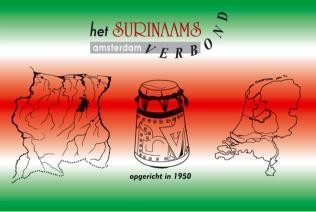 